Pracovný list_Vlastiveda_ 4.ročník_Zvyky a tradície                                                                Meno: ..............................................Najvýznamnejšie momenty – základ mnohých ľudových zvykovDopíš podľa obrázkov, aký kalendárny zvyk to je?               ..............................................................................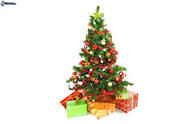               ...............................................................................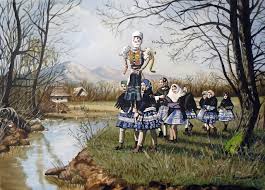              ................................................................................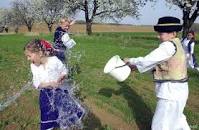 Napíš, ktoré rodinné zvyky sú najdôležitejšie v rodine?..........................................................................................................................................................................................................................................................................................................................................................................................Čo symbolizuje vynášanie Moreny?a/ príchod jarib/ pozdrav letac/ symbolické vynášanie zimyPodškrtni kalendárny zvyk, ktorý patrí do obdobia jesene:                            Vianoce                            vynášanie Moreny                            dožinky                            Traja králi                            Veľkonočná nedeľaPodľa pranostiky napíš do akého obdobia patrí tento zvyk:„Od Lucie do Vianoc, každá noc má svoju moc“                                                    .....................................................................................Doplň ročné obdobia k týmto kalendárnym zvykom:Kvetná nedeľa ..........................................................................letný slnovrat ..........................................................................dožinky ....................................................................................Mikuláš .....................................................................................Ktorý rodinný zvyk sa spája s pozývaním veľkého počtu hostí a zabávaním sa?............................................................Ako sa nazýval mládenec v čase vojenského odvodu?a/ vojakb/ regrútKedy slávime sviatok Turíc?a/ týždeň po Veľkej nocib/ 2 týždne po Vianociachc/ 7 týždňov po Veľkej nociSvätý Urban je patrón:a/ lesníkovb/ vinohradovc/ baníkovSvätojánska noc je sviatkoma/ jarib/ zimyc/ leta